Spelling Activity – Week 5LO: We are learning to spell our year 5 and 6 spellings correctly.Have a look at the spellings below, and highlight/ colour in 8 words that you think you find tricky to spell! These are the words that you will be focussing on this week, do not choose more than 8 as it will be hard to remember them all! Then complete the two spelling activities on the next few pages, using your chosen words.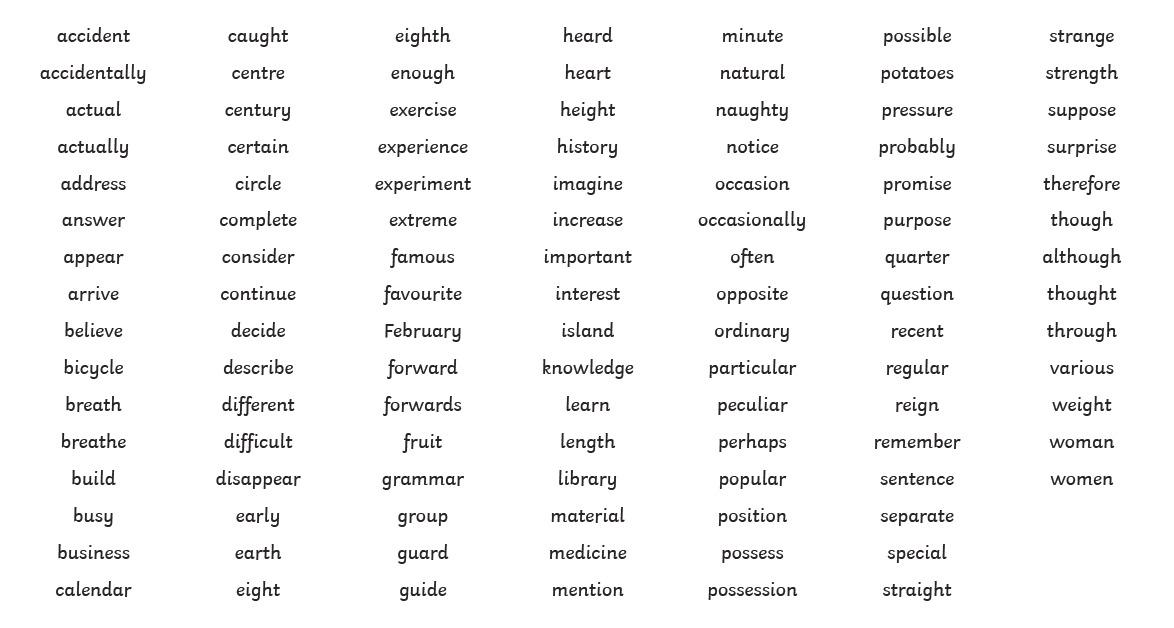 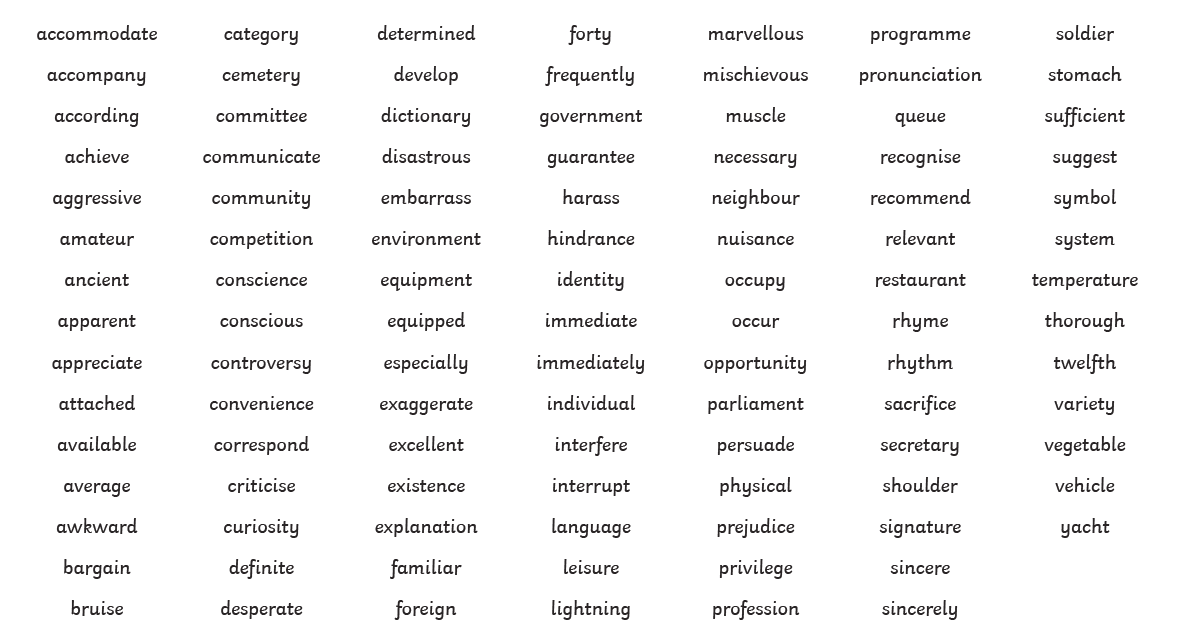 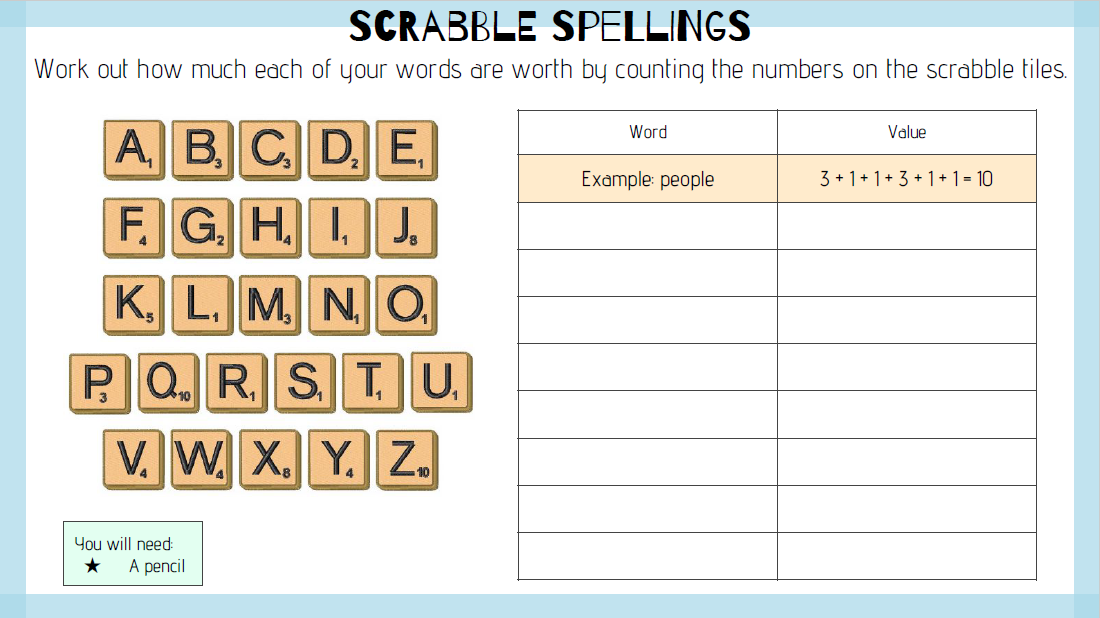 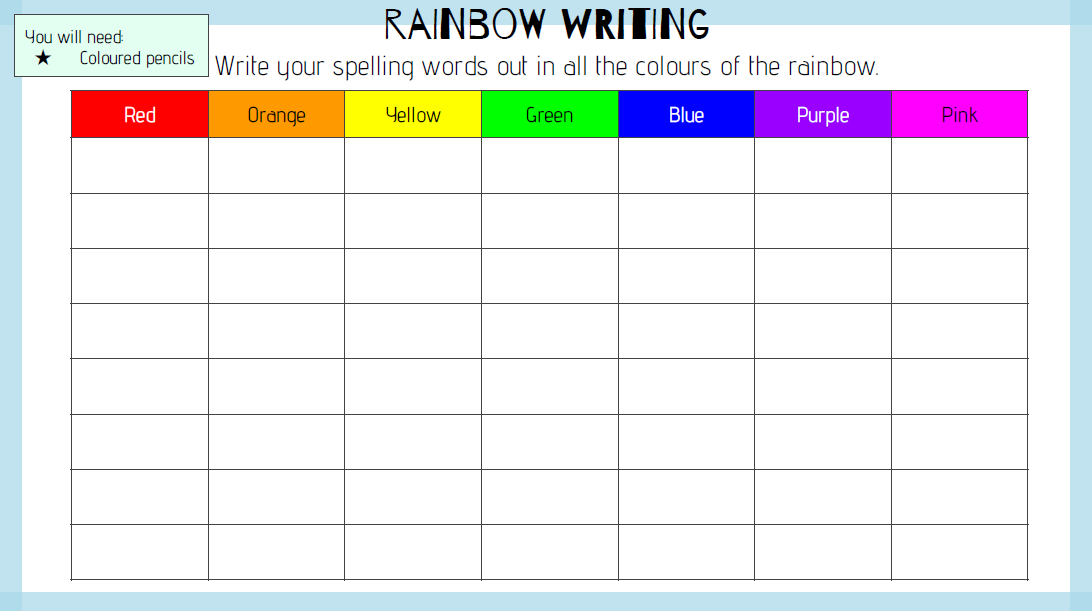 SPaG Challenge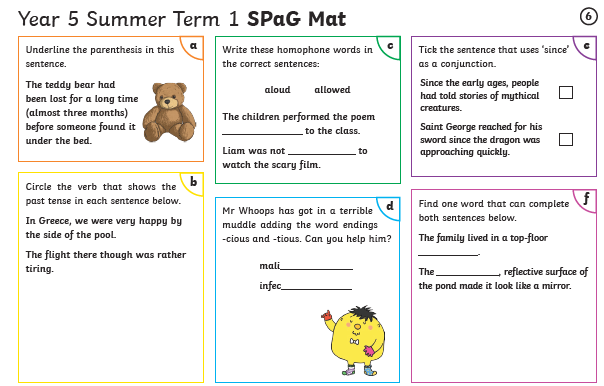 Year 5Reading Activity – Week 5LO: We are learning to discuss and evaluate how authors use language.This week, we would have been focusing on Twelfth Night, by Shakespeare. For your reading task today, read the sonnet (a 14-line poem with a set rhyme scheme) by Shakespeare below and then answer the questions.  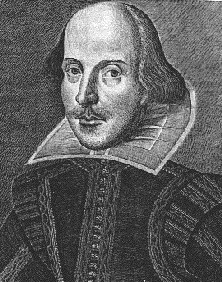 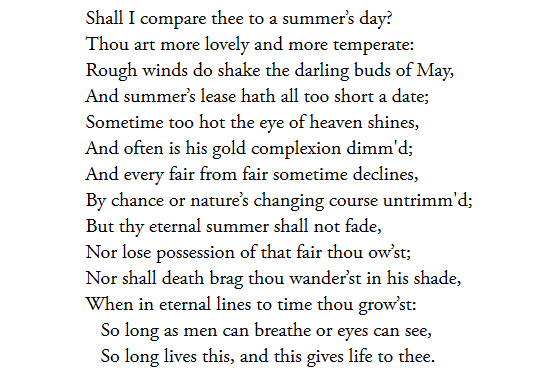 Have a go at filling in the table below, either use the internet, ask an adult or have a go at writing the meaning by using the context of the words in the sonnet above. Year 5Writing Activity – Week 5Learning Objective: We are learning to use a range of punctuation in our writingThe theme of your project is transition. For your writing, write a letter to your Year 6 teacher (Miss Dodd or Miss Revels-Hull).What can you write about in your letter?A bit about yourself – your hobbies and clubs/ family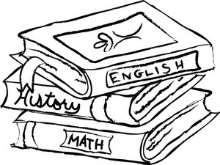 Your favourite subjects/ what you find challenging at schoolYour favourite author/ bookWhat you are looking forward to in Year 6Your hopes and dreams for Year 6 and beyondMake sure you read through and check your punctuation, try to include the varied punctuation below: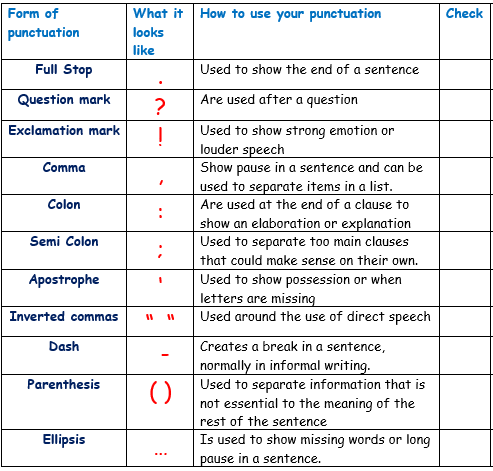 TextMeaningTheeThou artLeaseThyWhat do you think of when you think of a summer’s day? Why do you think Shakespeare compared a person to summer’s day?What do you think the poem is about?What is your favourite phrase from the poem? What do you think it means?